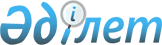 О проекте Указа Президента Республики Казахстан "О присвоении статуса "Национальный" некоторым организациям культуры"Постановление Правительства Республики Казахстан от 11 ноября 2020 года № 753
      Правительство Республики Казахстан ПОСТАНОВЛЯЕТ:
      внести на рассмотрение Президента Республики Казахстан проект Указа Президента Республики Казахстан "О присвоении статуса "Национальный" некоторым организациям культуры". О присвоении статуса "Национальный" некоторым организациям культуры
      В соответствии с пунктом 1 статьи 21 Закона Республики Казахстан от 15 декабря 2006 года "О культуре" ПОСТАНОВЛЯЮ:
      1. Присвоить статус "Национальный" некоторым организациям культуры согласно приложению к настоящему Указу.
      2. Правительству Республики Казахстан принять меры, вытекающие из настоящего Указа.
      3. Настоящий Указ вступает в силу со дня его подписания. ПЕРЕЧЕНЬ
некоторых организаций культуры, которым присваивается статус "Национальный" 
      1. Республиканское государственное казенное предприятие "Казахский государственный академический оркестр народных инструментов имени Курмангазы" Министерства культуры и спорта Республики Казахстан.
      2. Республиканское государственное казенное предприятие "Казахский государственный академический театр драмы имени М. Ауэзова" Министерства культуры и спорта Республики Казахстан.
      3. Республиканское государственное казенное предприятие "Казахский государственный академический театр оперы и балета имени Абая" Министерства культуры и спорта Республики Казахстан.
      4. Республиканское государственное казенное предприятие "Государственный академический русский театр драмы имени М. Лермонтова" Министерства культуры и спорта Республики Казахстан.
      5. Республиканское государственное учреждение "Национальная библиотека Республики Казахстан" Министерства культуры и спорта Республики Казахстан.
					© 2012. РГП на ПХВ «Институт законодательства и правовой информации Республики Казахстан» Министерства юстиции Республики Казахстан
				
      Премьер-Министр
Республики Казахстан 

А. Мамин

      Президент
Республики Казахстан 

К.Токаев
ПРИЛОЖЕНИЕ
к Указу Президента
Республики Казахстан
от 2020 года № 